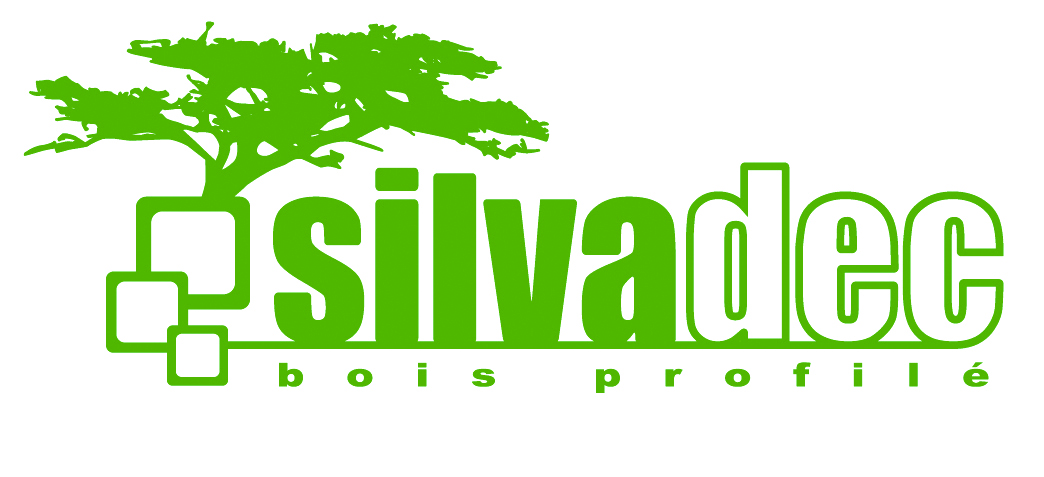 Technische Daten / ErklärungenMpa ist der Druck 1 Mpa = 10 BarMaßabweichungen: z. B. 1,34 mm pro m und °CMaßabweichung Formel durch Temperaturschwankungen: 2,88 x 10 – 2 mm/m/ pro°C  bedeutet:das zwischen 10-40C pro°C und pro Meter 0.02mm eine Veränderungen in der Länge entsteht.   Dieser Test ermittelt, wie sich die Diele verhält unter Veränderung der Temperatur (das einzige Kriterium des Testes)Beispiel in der Länge:2,88 x 10-2 x 4 (4 METER LANGE DIELE) x 4 (° Differenz zwischen 20° und 24°) = 0.46 mm (das heißt, dass bei einer Veränderung der Temperatur von +4°, dann wird sich die 4 Meter Diele um 0.46 mm ausdehnen)Beispiel in der Breite:    2,88 x 10-2 x 0.138x4 = 0.015mm Beispiel in der Höhe    2.88x10-2 x 0.023x4 = 0.0026mm pro lfmM3 (französische Norm) oder D (europäische Norm) entspricht B2 (deutsche Norm)Dickenquellung 0,4 %? = Wasseraufnahme nach 24 Stunden EN 317 (Norm für Messung im Aussenbereich / Frankreich)Das bedeutet das eine Diele von Silvadec wenn diese 24 Stunden im komplett in Wasser gelegen hat wird diese maximal um 0,4% Quellung haben.Maßabweichungen – was bedeutet Länge mm/m und dann die 65%. Bei einer Feuchte von 30 %  schrumpft das Material pro m um 1,34 mm, bei 80 % dehnt es sich um 1,03 mm pro m.  Bei der Dicke das gleiche.Holzfasern/Holzmehl  (Fichte & Douglasie) kommen aus Sägewerken in Frankreich. Diese werden täglich produziert und angeliefert mit  0,7% bzw. auf 0,003% getrocknet und verarbeitet.Der größte Teil wird im eigenen Holzwerk hergestellt!Das im Nordwesten der USA entwickelte und patentierte  Verfahren hält den Temperaturschwankungen – 30 und +40C ausgezeichnete  stand.PVC freies ProduktWird durch das verwendete hochflexible PE  nicht brüchig, bleibt  farbstabil und ist frei von Schadstoffen!PVC wird durch den Einfluss von UV Strahlung brüchig und verliert Farbe!Silvadec wird mit PE hergestellt, ist farbstabil und wird nicht brüchig!Je höher der Holzanteil desto weniger Hitze wird das Produkt aufnehmen und abgeben.Gewichtsangaben: 1 cbm  mit Verpackung ca: 1200 Kg1 LKW 24.000 kg = 20 cbmGewichte pro Hub Silvadec:Dielen pro Hub : 138*23                 3m = (104 Dielen) 1125 kg138*23                 4m = (104 Dielen) 1460 kg138*23                 5m = (64 Dielen) 1152 kg138*23                 6m = 64 stk   = 1383 kg180*23                 4m = 78 stk   = 1436 kg210*21                 2.4m = 55 stk = 555 kg210*21                 3m   = 55 stk  = 693 kgUnterkonst.:50*50                   3m = 108 stk = 778 kg50*50                   4m = 108 stk = 1037 kgDiele 138mm = 3.6 kg / mlKann man Silvadec Produkte farblich behandeln?Es ist zwar möglich wird aber nicht empfohlen. Da es die Produkte nicht zulassen das Flüssigkeitenaufgenommen werden wäre dies immer eine rein oberflächliche Veränderung die nicht dauerhaft halten kann.